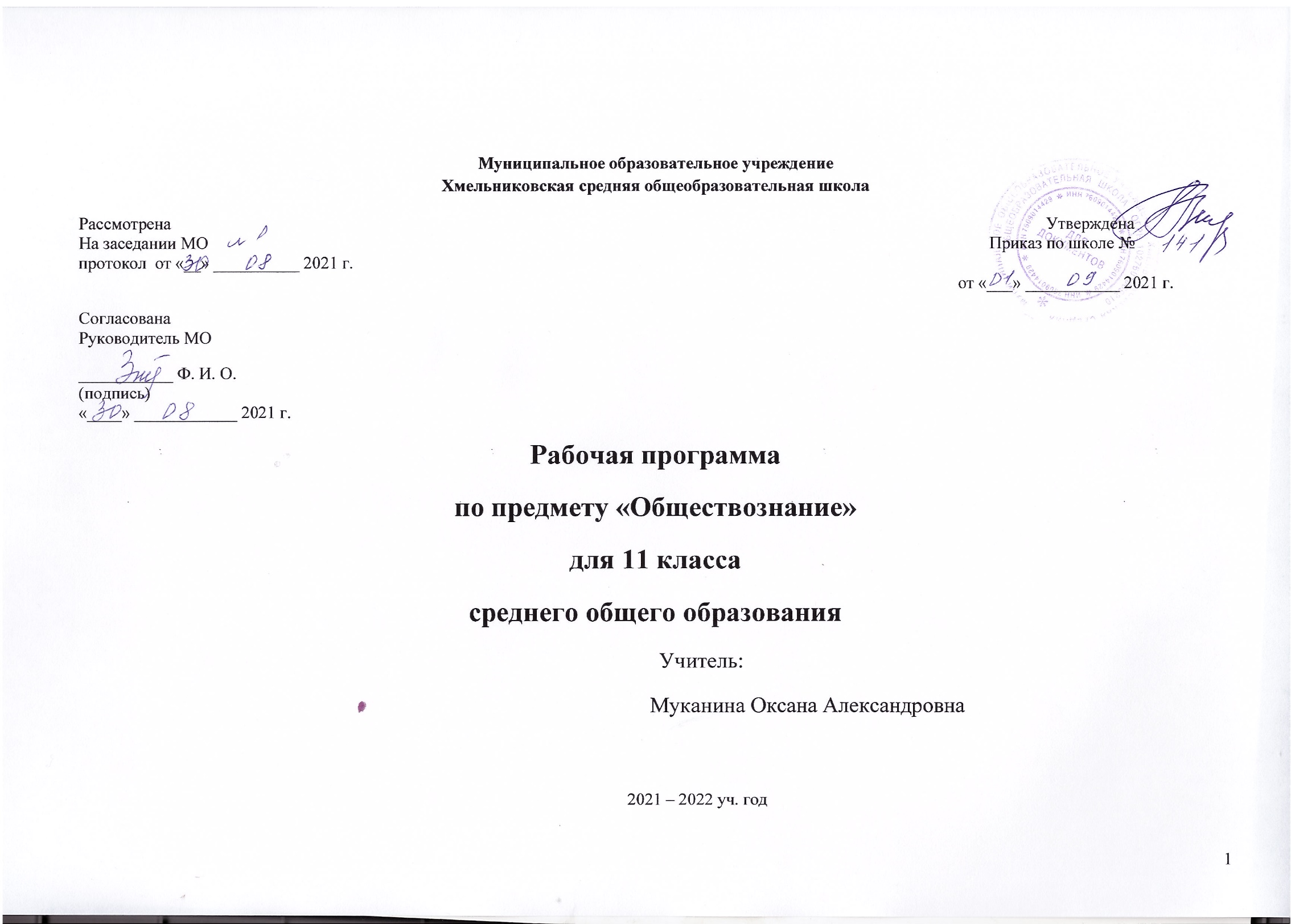     Пояснительная запискаДанная программа соответствует федеральному компоненту Государственного стандарта среднего (полного) общего образования и предусматривает изучение материала на базовом уровне.  Преподавание предмета «Обществознание» в 2021-2022 учебном году осуществляется в соответствии с требованиями следующих нормативных документов:1. Конституция Российской Федерации (принята всенародным голосованием 12.12.1993 г. с изменениями, одобренными в ходе общероссийского голосования 01.07.2020 г.).2. Закон «Об образовании в Российской Федерации» от 29.12.2012 г. № 273-ФЗ.3. Приказ Министерства образования и науки РФ от 17.12.2010 г. № 1897 «Об утверждении федерального государственного образовательного стандарта основного общего образования».4. Приказ Министерства образования и науки Российской Федерации № 413 от 17.05.2012 г. «Об утверждении федерального государственного образовательного стандарта среднего общего образования».5. Приказ Министерства образования и науки Российской Федерации 
от 30.08.2013 г. № 1015 «Об утверждении Порядка организации и осуществления образовательной деятельности по основным общеобразовательным программам – образовательным программам начального общего, основного общего и среднего общего образования».6. Приказ Министерства образования и науки РФ от 30 марта 2016 г. № 336 «Об утверждении перечня средств обучения и воспитания, необходимых для реализации образовательных программ начального общего, основного общего и среднего общего образования, соответствующих современным условиям обучения, необходимого при оснащении общеобразовательных организаций 
в целях реализации мероприятий по содействию созданию в субъектах РФ (исходя из прогнозируемой потребности) новых мест в образовательных организациях, критериев его формирования и требований к функциональному оснащению, а также норматива стоимости оснащения одного места обучающегося указанными средствами обучения и воспитания».7. Приказ Министерства просвещения РФ от 28.12.2018 г. №  345 «О федеральном перечне учебников, рекомендуемых к использованию при реализации имеющих государственную аккредитацию образовательных программ начального общего, основного общего, среднего общего образования».8. Концепция преподавания обществознания в Российской Федерации. Утверждена на коллегии Министерства Просвещения России 29.12.2018 г.9. Приказ № 637 от 25 ноября 2019 г. «Об утверждении плана мероприятия по реализации Концепции преподавания учебного предмета «Обществознание» в образовательных организациях Российской Федерации, реализующих основные общеобразовательные программы на 2020-2024 годы, утвержденной на заседании Коллегии Министерства просвещения Российской Федерации 
24 декабря 2018 года».10.	Боголюбов Л.Н. и др. Обществознание. 10–11 класс. Базовый уровень // Программы общеобразовательных учреждений: История. Обществознание: 10 –11 кл. – 2-е изд. – М.: Просвещение, 2007. – С. 66 – 73.11.Методическая  рекомендация  об организации образовательного процесса  на 2021/2022 гг. Страховой Н.В., доцента кафедры гуманитарных дисциплин ГАУ ДПО ЯО Институт развития образования 10.Учебный план МОУ Хмельниковская СОШ на 2021-2022 уч.г.11. ООПСОО Хмельниковской СОШРабочая учебная программа по обществознанию составлена на основе федерального компонента государственного стандарта среднего (полного) общего образования и авторской программы Л.Н. Боголюбова, Н.И. Городецкой и др. без изменений и дополнений.Федеральный базисный учебный план для образовательных учреждений Российской Федерации отводит 137 часов для обязательного изучения учебного предмета «Обществознание» на этапе среднего (полного) общего образования. В том числе: в X и XI классах по 68 часов в 10 и 66 в 11 классе, из расчета 2 учебных часа в неделю. По учебному плану МОУ Хмельниковская СОШ – 68 часов и 66 асов.Изучение обществознания (включая экономику и право) в старшей школе на базовом уровне направленона достижение следующих целей:развитие личности в период ранней юности, ее духовно-нравственной, политической и правовой культуры, экономического образа мышления, социального поведения, основанного на уважении закона и правопорядка, способности к личному самоопределению и самореализации; интереса к изучению социальных и гуманитарных дисциплин;воспитание общероссийской идентичности, гражданской ответственности, правового самосознания, толерантности, приверженности гуманистическим и демократическим ценностям, закрепленным в Конституции Российской Федерации;освоение системы знаний об экономической и иных видах деятельности людей, об обществе, его сферах правовом регулировании общественных отношений, необходимых для взаимодействия с социальной средой и выполнения типичных социальных ролей человек и гражданина.В результате изучения обществознания (включая экономику и право) на базовом уровне ученик должен:Знать/понимать• биосоциальную сущность человека, основные этапы и факторы социализации личности, место и роль человека в системе общественных отношений;• тенденции развития общества в целом как сложной динамичной системы, а также важнейших социальных институтов;• необходимость регулирования общественных отношений, сущность социальных норм, механизмы правового регулирования;• особенности социально-гуманитарного познания.Уметь:• характеризовать основные социальные объекты, выделяя их существенные признаки, закономерности развития;• анализировать актуальную информацию о социальных объектах, выявляя их общие черты и различия; устанавливать соответствия между существенными чертами и признаками изученных социальных явлений и обществоведческими терминами и понятиями;• объяснять: причинно-следственные и функциональные связи изученных социальных объектов (включая взаимодействия человека и общества, важнейших социальных институтов, общества и природной среды, общества и культуры, взаимосвязи подсистем и элементов общества);• раскрывать на примерах изученные теоретические положения и понятия социально-экономических и гуманитарных наук;• осуществлять поиск социальной информации, представленной в различных знаковых системах (текст, схема, таблица, диаграмма, аудиовизуальный ряд); извлекать из неадаптированных оригинальных текстов (правовых, научно-популярных, публицистических и др. ) знания по заданным темам; систематизировать, анализировать и обобщать неупорядоченную социальную информацию; различать в ней факты и мнения, аргументы и выводы;• оценивать действия субъектов социальной жизни, включая личности, группы, организации, с точки зрения социальных норм, экономической рациональности;• формулировать на основе приобретенных обществоведческих знаний собственные суждения и аргументы по определенным проблемам;• подготовить устное выступление, творческую работу по социальной проблематике;• применять социально-экономические и гуманитарные знания в процессе решения познавательных задач по актуальным социальным проблемам.Использовать приобретенные знания и умения в практической деятельности и повседневной жизни для:• успешного выполнения типичных социальных ролей; сознательного взаимодействия с различными социальными институтами;• совершенствования собственной познавательной деятельности;• критического восприятия информации, получаемой в межличностном общении и в массовой коммуникации; осуществления самостоятельного поиска, анализа и использования собранной социальной информации.• решения практических жизненных проблем, возникающих в социальной деятельности;• ориентировки в актуальных общественных событиях, определения личной гражданской позиции;• предвидения возможных последствий определенных социальных действий;• оценки происходящих событий и поведения людей с точки зрения морали и права;• реализации и защиты прав человека и гражданина, осознанного выполнения гражданских обязанностей;• осуществления конструктивного взаимодействия людей с разными убеждениями, культурными ценностями и социальным положением. Требования к уровню подготовки выпускниковОбщеучебные умения, навыки и способы деятельностиПримерная программа предусматривает формирование у учащихся общеучебных умений и навыков, универсальных способов деятельности и ключевых компетенций. В этом направлении приоритетами для учебного предмета «Обществознание» на этапе среднего (полного) общего образования являются:-	определение сущностных характеристик изучаемого объекта, сравнение, сопоставление, оценка и классификация объектов по указанным критериям;-	объяснение изученных положений на предлагаемых конкретных примерах;-	решение познавательных и практических задач, отражающих типичные социальные ситуации;-	применение полученных знаний для определения экономически рационального, правомерного и социально одобряемого поведения и порядка действий в конкретных ситуациях;-	умение обосновывать суждения, давать определения, приводить доказательства (в том числе от противного); -	поиск нужной информации по заданной теме в источниках различного типа и извлечение необходимой информации из источников, созданных в различных знаковых системах (текст, таблица, график, диаграмма, аудиовизуальный ряд и др.). Отделение основной информации от второстепенной, критическое оценивание достоверности полученной информации, передача содержания информации адекватно поставленной цели (сжато, полно, выборочно);-	выбор вида чтения в соответствии с поставленной целью (ознакомительное, просмотровое, поисковое и др.);-	работа с текстами различных стилей, понимание их специфики; адекватное восприятие языка средств массовой информации;-	самостоятельное создание алгоритмов познавательной деятельности для решения задач творческого и поискового характера;  -	участие в проектной деятельности, владение приемами исследовательской деятельности, элементарными умениями прогноза (умение отвечать на вопрос: «Что произойдет, если...»);-	формулирование полученных результатов;-	создание собственных произведений, идеальных моделей социальных объектов, процессов, явлений, в том числе с использованием мультимедийных технологий;-	пользования мультимедийными ресурсами и компьютерными технологиями для обработки, передачи, систематизации информации, создания баз данных, презентации результатов познавательной и практической деятельности;-	владение основными видами публичных выступлений (высказывания, монолог, дискуссия, полемика), следование этическим нормам и правилам ведения диалога (диспута).Программа призвана помочь осуществлению выпускниками осознанного выбора путей продолжения образования или будущей профессиональной деятельности.Результаты обученияРезультаты изучения курса «Обществознание» приведены в разделе «Требования к уровню подготовки выпускников», который полностью соответствует стандарту. Требования направлены на реализацию деятельностного, практикоориентированного и личностно ориентированного подходов; освоение учащимися интеллектуальной и практической деятельности; овладение знаниями и умениями, востребованными в повседневной жизни, позволяющими ориентироваться в социальной среде, делать сознательный выбор в условиях альтернатив.Рекомендуется проведение следующего минимального набора практических работ по обществознанию:работа с различными педагогически неадаптированными источниками социальной информации, включая современные средства коммуникации (в том числе ресурсы Интернета);критическое восприятие и осмысление разнородной социальной информации, отражающей различные подходы, интерпретации социальных явлений, формулирование на этой основе собственных заключений и оценочных суждений;анализ явлений и событий, происходящих в современной социальной жизни, с применением методов социального познания;решение проблемных, логических, творческих задач, отражающих актуальные проблемы социально-гуманитарного знания;участие в обучающих играх (ролевых, ситуативных, деловых), тренингах, моделирующих ситуации из реальной жизни;участие в дискуссиях, диспутах, дебатах по актуальным социальным проблемам, отстаивание и аргументацию своей позиции, оппонирование иному мнению;осуществление учебно-исследовательских работ по социальной проблематике, разработку индивидуальных и групповых ученических проектов;подготовка рефератов, освоение приемов оформления результатов исследования актуальных социальных проблем;осмысление опыта взаимодействия с другими людьми, социальными институтами, участия в гражданских инициативах и различных формах самоуправления.Воспитательные цели и задачи- воспитание интереса к предмету;- воспитание патриотизма, гражданственности, социальной ответственности и толерантности;- воспитание культуры, социально одобряемого поведения, мотивации к трудовой деятельности;- развитие умения взаимодействовать с окружающим миром;- для усиления воспитательного потенциала уроков курса «Обществознание» необходимо использование межпредметной интеграции с предметами «Литература» и «История»Рабочая программа составлена к учебнику:1. Л.Н.Боголюбов «Обществознание», 11 класс: учеб. Для общеобразоват. организаций: базовый уровень, М.: «Просвещение», 2019. – 335 с.ОСНОВНОЕ СОДЕРЖАНИЕ11 класс (66ч)Введение (1 ч)Глава 1. ЭКОНОМИЧЕСКАЯ ЖИЗНЬ ОБЩЕСТВА (26 ч)Экономика и экономическая наука. Что изучает экономическая наука. Экономическая деятельность. Измерители экономической деятельности. Понятие ВВП.Экономический рост и развитие. Факторы экономического роста. Экономические циклы.Рынок и рыночные структуры. Конкуренция и монополия. Спрос и предложение. Факторы спроса и предложения. Фондовый рынок Акции, облигации и другие ценные бумаги.Роль фирм в экономике РФ. Факторы производства и факторные доходы. Постоянные и переменные издержки. Экономические и бухгалтерские издержки и прибыль. Налоги, уплачиваемые предприятиями.Бизнес в экономике. Организационно-правовые формы и правовой режим предпринимательской деятельности в РФ.Вокруг бизнеса. Источники финансирования бизнеса. Основные принципы менеджмента. Основы маркетинга.Роль государства в экономике. Общественные блага. Внешние эффекты. Госбюджет. Государственный долг. Основы денежной и бюджетной политики. Защита конкуренции и антимонопольное законодательство.Банковская система. Роль центрального банка. Основные операции коммерческих банков. Финансовые институты. Виды, причины и последствия инфляции.Рынок труда. Безработица. Причины и экономические последствия безработицы. Государственная политика в области занятости в РФ.Мировая экономика. Государственная политика в области международной торговли. Глобальные проблемы экономики.Экономика потребителя. Сбережения, страхование. Экономика производителя. Рациональное экономическое поведение потребителя и производителя.ГЛАВА 2. СОЦИАЛЬНАЯ СФЕРА (16 ч)Свобода и необходимость в человеческой деятельности. Выбор в условиях альтернативы и ответственность за его последствия.Религиозные объединения и организации в РФ, РК Опасность тоталитарных сект.Общественное и индивидуальное сознание. Социализация индивида.Социальная структура общества. Социальные группы. Социальное неравенство. Социальная стратификация. Социальная мобильность. Социальные интересы. Социальные нормы и отклоняющееся поведение. Социальные контроль. Девиантное поведение. Преступность.Нации и межнациональные отношения. Род, племя, народ, нация. Межнациональные конфликты. Национализм. Культура межнациональных отношений.Семья и быт. Функция семьи. Брак. Бытовые отношения. Гендер – социальный пол. Эмансипация. Гендерная идентичность.Молодёжь в современном обществе. Молодёжные субкультуры. Демографическая ситуация в РФ. Миграция. Проблема неполных семей в РФ.ГЛАВА 3. ПОЛИТИЧЕСКАЯ ЖИЗНЬ ОБЩЕСТВА (20 ч)Политическое сознание. Политическая идеология. Политическая психология. Политическое поведение. Многообразие форм политического поведения. Современный терроризм, его опасность. Роль СМИ в политической жизни.Политическая элита. Особенности ее формирования в современной России.Политическое лидерство. Типология лидерства. Лидеры и ведомые.Гуманистическая роль естественного права. Тоталитарное правопонимание. Развитие норм естественного права. Естественное право как юридическая реальность. Законотворческий процесс в Российской Федерации,Гражданин, его права и обязанности. Гражданство в РФ. Воинская обязанность. Альтернативная гражданская служба. Права и обязанности налогоплательщика.Экологическое право. Право граждан на благоприятную окружающую среду. Способы защиты экологических прав. Экологические правонарушения в РФ.Гражданское право. Субъекты гражданского права. Имущественные права. Право на интеллектуальную собственность. Наследование. Неимущественные права: честь, достоинство, имя. Способы защиты имущественных и неимущественных прав.Семейное право. Порядок и условия заключения брака. Порядок и условия расторжения брака. Правовое регулирование отношений супругов.Занятость и трудоустройство. Порядок приема на работу, заключение и расторжение трудового договора. Правовые основы социальной защиты и социального обеспечения. Правила приема в образовательные учреждения профессионального образования. Порядок оказания платных образовательных услуг.Процессуальное право. Споры, порядок их рассмотрения. Особенности административной юрисдикции. Гражданский процесс: основные правила и принципы. Особенности уголовного процесса. Суд присяжных. Конституционное судопроизводство.Международная защита прав человека. Международная система защиты прав человека в условиях мирного времени. Международная защита прав человека в условиях военного времени. Международное гуманитарное право.ЗАКЛЮЧИТЕЛЬНЫЕ УРОКИ (2 ч)Общество и человек перед лицом угроз и вызовов XXI века. Особенности современного мира. Компьютерная революция. Знания, умения и навыки в информационном обществе. Социальные и гуманистические аспекты глобальных проблем. Терроризм как важнейшая угроза современной цивилизацииИтоговое повторение -1 часУЧЕБНО – ТЕМАТИЧЕСКИЙ ПЛАНФормы контроля:ТестированиеПоурочный контрольФронтальный опросПисьменный опросВыборочный опросПедагогические технологии:Проблемное обучениеПроблемная лекцияИнформационные технологииГрупповые технологии: – классно – урочная- лекционно - сименарскоеБиблиография курсалитература для учителяБоголюбов Л.Н. и др. Обществознание. 10 – 11 класс. Базовый уровень // Программы общеобразовательных учреждений: История. Обществознание: 10 –11 кл. – 2-е изд. – М.: Просвещение,2018 – С. 66 – 73.Л.Н.Боголюбов «Обществознание», 11 класс: учеб. Для общеобразоват. Учреждений: базовый уровень, М.: «Просвещение», 2019Дополнительно: Кравченко А.И., Певцова Е.А. «Обществознание», 11 класс: учеб. Для общеобразоват. Учреждений:- М.: ООО «Русское слово – учебник»ЦИФРОВЫЕ ОБРАЗОВАТЕЛЬНЫЕ РЕСУРСЫКурса (10 – 11)Основные Internet-адреса: http://www.mon.gov.ru – Министерство  образования и науки; http://www.fipi.ru – Портал ФИПИ – Федеральный институт педагогических измерений;http://www.ege.edu.ru – Портал ЕГЭ (информационной поддержки ЕГЭ);http://www.probaege.edu.ru – Портал Единый экзамен; http://www.probaege.edu.ru – Федеральный портал «Российское образование»;http://www.infomarker.ru/top8.html - RUSTEST.RU - федеральный центр тестирования.Календарно-ТЕМАТИЧЕСКОЕ ПЛАНИРОВАНИЕ. ОБЩЕСТВОЗНАНИЕ. 11 классИнтернет-ресурсы для обучения обществознанию  в 11 классе 1) Российская электронная школаhttps://resh.edu.ru/2) Яклассhttps://www.yaklass.ru/3) «Сдам ГИА: Решу ЕГЭ и Решу ОГЭ»https://soc-ege.sdamgia.ru/4) Интернет-урок (образовательный видео портал)https://interneturok.ru/11 класс11 классКритерии оценки знаний учащихсяОтлично (оценка «5»):Вы продемонстрировали великолепное знание и полное понимание предметов обсуждения;Излагаете информацию уверенно, полно и уместно;Великолепно используете терминологию, точно и уверенно демонстрируете полное понимание процессов, фактов, событий и связей между ними;Где это необходимо, знания примерны, детальны и уместно;Знания могут использоваться Вами произвольно в деталях и полностью развитых объяснениях;Умеете самостоятельно подбирать примерыХорошо (оценка «4»):Вы продемонстрировали хорошее знание и понимание предметов обсуждения;Уместно и связно излагаете информацию, хорошо используете терминологию;Полностью понимаете процессы, факты, события и связи между ними;Продемонстрированные Вами знания и приведенные примеры детальны и уместны;Вы можете детально их использовать в адекватных, хорошо развитых объясненияхУдовлетворительно (оценка «3»):Вы продемонстрировали удовлетворительные знания и понимание предметов обсуждения;При изложении информации используете их довольно уместно и связно;Аккуратно используете терминологию;Есть явные основания полагать, что вы понимаете процессы, факты, события и связи между ними;Уместно используете фактические знания и приводите примеры, содержащие необходимые детали;Объяснения адекватны и неплохо развитыНеудовлетворительно (оценка «2»):Вы продемонстрировали ограниченное знание и понимание предметов обсуждения;При изложении информации используете их уместно или связно;Сравнительно уместно используете терминологиюЕсть основания полагать, что Вы ограниченно понимаете процессы, факты, события и связи между ними;Там, где необходимо при изложении материала приводятся примеры, но в них отсутствуют детали;Объясните неполны и носят упрощенный характерКритерии оценки знаний учащихся:Отметка «5» выставляется в том случае, когда в ответе выпускника полно и верно раскрыто основное содержание вопроса, соблюдена логическая (или хронологическая) последовательность элементов ответа; общие положения конкретизируются фактами, обосновываются аргументами.Отметка «4» выставляется в том случае, когда в ответе выпускника содержится верное освещение темы вопроса, но отсутствует полнота его раскрытия; соблюдена логика изложения, но отдельные положения ответа не подтверждены фактами, не обоснованы аргументами.Отметка «3» выставляется в том случае, когда в ответе выпускника приведены отдельные несистематизированные положения, отсутствует конкретизация их фактами или частично приведены отдельные верные факты.Оценка «2» ставится, если ученик обнаруживает незнание большей части изучаемого материала, допускает ошибки в формулировке определений, искажает их смысл, беспорядочно и неуверенно излагает материал, отмечается такие недостатки в подготовке ученика, которые являются серьёзным препятствием к успешному овладению последующим материалом.Критерии оценивания знаний учащихся с помощью тестов:Оценка «5» (отлично) ставится, если верные ответы составляют 90% - 100% от общего количества вопросовОценка «4» (хорошо) может быть поставлена, если верные ответы составляют 70% - 89% от общего количества вопросовОценка «3» (удовлетворительно) ставится, если работа содержит 50% - 70% правильных ответовОценка «2» (неудовлетворительно) ставится, если работа содержит ниже 50% правильных ответов.Разделы программы по обществознанию 11 классКоличествочасовКонтрольные работы1 полугодиеВведение1 ч.1 полугодиеГлава 1. Экономическая жизнь общества26 ч.11 полугодиеГлава 2. Социальная сфера5 ч.12 полугодиеГлава 2. Социальная сфера11 ч.12 полугодиеГлава 3. Политическая жизнь общества20 ч.12 полугодиеИтоговое повторение3 ч.1ИТОГО66№Тема урокаКол-во часовДомашнее заданиеДатаПримечание1Введение1Знакомство с учебником 3Глава 1. ЭКОНОМИЧЕСКАЯ ЖИЗНЬ ОБЩЕСТВА (26 часа)Глава 1. ЭКОНОМИЧЕСКАЯ ЖИЗНЬ ОБЩЕСТВА (26 часа)Глава 1. ЭКОНОМИЧЕСКАЯ ЖИЗНЬ ОБЩЕСТВА (26 часа)Глава 1. ЭКОНОМИЧЕСКАЯ ЖИЗНЬ ОБЩЕСТВА (26 часа)Глава 1. ЭКОНОМИЧЕСКАЯ ЖИЗНЬ ОБЩЕСТВА (26 часа)2-3Роль экономики в жизни общества2§16 104-5Экономика: наука и хозяйство2§2,задания   № 1, 3, 4.13 176-7Экономический рост и развитие2§3Документ к параграфу20 248-9Рыночные отношения в экономике2§4Документ к параграфу27 1.1010-11Фирмы в экономике2§5Вопросы к параграфу4 812-13Правовые основы предпринимательской деятельности2§6,задание № 5.11 1514-15Слагаемые успеха в бизнесе2§7, вопросы для самопроверки18 2216-17Экономика и государство2§8,задание 525 8.1118-19Финансы в экономике2§9,Задания 1, 3, 4.12 1520-21Занятость и безработица2§10.Вопросы к параграфу. 19 2222-23Мировая экономика2§11,Задание № 3.26 2924-25Экономическая культура2§12, задание№ 5.3 6.1226-27Урок обобщения по теме «Экономическая жизнь общества» 2Повторить  §1-12.10 13Глава 2. СОЦИАЛЬНАЯ СФЕРА (16 часов)Глава 2. СОЦИАЛЬНАЯ СФЕРА (16 часов)Глава 2. СОЦИАЛЬНАЯ СФЕРА (16 часов)Глава 2. СОЦИАЛЬНАЯ СФЕРА (16 часов)Глава 2. СОЦИАЛЬНАЯ СФЕРА (16 часов)28-29Социальная структура общества2§13,Документ к параграфу.Задания № 2, 3.17 2030-31Социальные нормы и отклоняющееся поведение2§14, Вопросы и задания к параграфу. 24 2732-33Нации и межнациональные отношения.2§ 15.Вопросы и задания к параграфу.10 1434-35Семья и быт.2§ 16Вопросы и задания к параграфу.17 2136-37Гендер – социальный пол2§17Вопросы для самопроверки24 2838-39Молодёжь в современном обществе.2§18.Задания            № 2 – 431 4.0240-41Демографическая ситуация в современной России.2§19 Вопросы и задания к параграфу.7 1142-43 Урок обобщения по теме «Социальная сфера».2Повторить§ 13-1914 18Глава 3. ПОЛИТИЧЕСКАЯ ЖИЗНЬ ОБЩЕСТВА (20 часов) ИТОГОВОЕ ПОВТОРЕНИЕ (3 часа)Глава 3. ПОЛИТИЧЕСКАЯ ЖИЗНЬ ОБЩЕСТВА (20 часов) ИТОГОВОЕ ПОВТОРЕНИЕ (3 часа)Глава 3. ПОЛИТИЧЕСКАЯ ЖИЗНЬ ОБЩЕСТВА (20 часов) ИТОГОВОЕ ПОВТОРЕНИЕ (3 часа)Глава 3. ПОЛИТИЧЕСКАЯ ЖИЗНЬ ОБЩЕСТВА (20 часов) ИТОГОВОЕ ПОВТОРЕНИЕ (3 часа)Глава 3. ПОЛИТИЧЕСКАЯ ЖИЗНЬ ОБЩЕСТВА (20 часов) ИТОГОВОЕ ПОВТОРЕНИЕ (3 часа)44-45Политика и власть2§20Вопросы и задания к параграфу.21 2546-47Политическая система2§21.Вопросы для самопроверки28 4.0348-49Гражданское общество и правовое государство2§22.Документ к параграфу.Задания № 4, 5.7 1150-51Демократические выборы2§23.Документ к параграфу.Задание 2.14 1852-53Политические партии и партийные системы2§24.Задание   № 2 к §.21 4.0454-55Политическая элита и политическое лидерство2§ 25Вопросы для самопроверки8 1156-57Политическое сознание2§26 Вопросы и задания к параграфу.15 1858-59Политическое поведение2§27.Вопросы для самопроверки22 2560-61Политический процесс и культура политического участия2§28.Задания№ 1, 2, 329 6.0562-63Урок обобщения по теме «Политическая жизнь общества»2Повторить §20 - 2813 1664-65Взгляд в будущее (заключение)2Стр. 320-3262066Итоговое повторение (общество и человек; экономика и социальные отношения; правовое регулирование общественных отношений).1Ответы на вопросы, решение тестов23Тема урока, ссылкаАвторОсновы образовательного праваhttps://resh.edu.ru/subject/24/11/Хизриева Л.Т.Права и обязанности участников образовательного процессаhttps://resh.edu.ru/subject/24/11/Хизриева Л.Т.Занятость и трудоустройствоhttps://resh.edu.ru/subject/24/11/Горчханова Е. С.Процессуальное право. Гражданский процессhttps://resh.edu.ru/subject/24/11/Горчханова Е. С.Уголовный процессhttps://resh.edu.ru/subject/24/11/Горчханова Е. С.Судебная система РФhttps://resh.edu.ru/subject/24/11/Илаева Р.С.РазделТемаПолитическое измерение современного общества https://interneturok.ru/subject/obshestvoznanie/class/11(представлены уроки, тесты)Политический процессПолитическое измерение современного общества https://interneturok.ru/subject/obshestvoznanie/class/11(представлены уроки, тесты)Проблемы политической модернизацииПолитическое измерение современного общества https://interneturok.ru/subject/obshestvoznanie/class/11(представлены уроки, тесты)Политическая система современного российского обществаОбщество в социальных и духовных практиках(представлены уроки, конспекты, тесты)https://interneturok.ru/subject/obshestvoznanie/class/11Общество и индивидуальное в человеческой жизниОбщество в социальных и духовных практиках(представлены уроки, конспекты, тесты)https://interneturok.ru/subject/obshestvoznanie/class/11Идея личности в описании обществаОбщество в социальных и духовных практиках(представлены уроки, конспекты, тесты)https://interneturok.ru/subject/obshestvoznanie/class/11Семья и ее роль в современных обществах